M.S.I. Foundation Letter of Intent 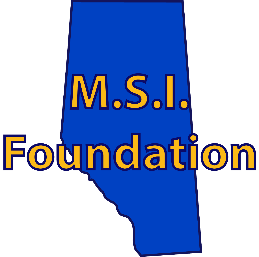 12230 – 106 Ave NW Edmonton, AB. T5N 3Z1Phone: (780) 421-7532 Fax: (780) 425-4467 Email: info@msifoundation.caTitle:       PI Name:          Knowledge User:Co-Investigators:Early Career Researcher (Date of First Academic Appointment):Clinician Scientist (Date of Independent Research Program):Hypothesis/Question:Please explicitly demonstrate how this work will align with CIHR pillar 3 or 4:Research Plan/Methodology:Analysis Plan:Impact/Relevance: Budget: